 වර්ෂ 2021 ක්වු පෙබරවාරි මස11 වන දින පෙරවරු 10.00 ට බණ්ඩාරවෙල මහා නගර සභා රැස්වීම් ශාලාවේදි පවත්වන්නට යෙදුණු බණ්ඩාරවෙල මහා නගර සභාවේ මාසික මහා සභා රැස්වීමේ වාර්තාවබණ්ඩාරවෙල මහා නගර සභාවේ මාසික මහා සභා රැස්වීම ගරු නගරාධිපති ජනක නිශාන්ත රත්නායක මහතාගේ ප්‍රධානත්වයෙන් පැවති අතර,නාගරික මන්ත්‍රීවරුන්ගේ මෙදින සහභාගිත්වය පහත සදහන් පරිදි විය. එච්.එම්.මිත්‍රපාල හීන්කෙන්ද  මහතා       -       ගරු නියෝජ්‍ය නගරාධිපතිහමීඩ් මොහොමඩ් නවුෂාඩ් මහතා          -       ගරු නාගරික මන්ත්‍රීඒ.එල්.බන්දුල කරුණාරත්න මහතා       -       ගරු නාගරික මන්ත්‍රීප්‍රියන්ත ලීලසේන කරුණාරත්න මහතා  -       ගරු නාගරික මන්ත්‍රීඑච්.ඒ.ගාමිණි සරත්චන්ද්‍ර මහතා             -       ගරු නාගරික මන්ත්‍රීපාලිත නිහාල් රූපසිංහ මහතා                -       ගරු නාගරික මන්ත්‍රීරුවන් අමිල කුමාර මහතා		 -       ගරු නාගරික මන්ත්‍රීමුදිතා රම්‍යමාලා ඒකනායක මහත්මිය    -       ගරු නාගරික මන්ත්‍රීඅනුර ජයසිංහ වත්තුහේවා මහතා           -       ගරු නාගරික මන්ත්‍රීඑල්.ඩබ්ලිව්.ලක්ෂ්මන් විජේසිරි මහතා    -       ගරු නාගරික මන්ත්‍රීඅඩෛයිකප්පන් ගනේෂන් මහතා           -      ගරු නාගරික මන්ත්‍රීපී.පී.දේවිකා ලසන්ති මහත්මිය               -      ගරු නාගරික මන්ත්‍රීඑම්.එම්.උදයංගනි මාරසිංහ මහත්මිය      -      ගරු නාගරික මන්ත්‍රීඩි.එම්.ඥාණවති මහත්මිය	             -      ගරු නාගරික මන්ත්‍රී1.පසුගිය සභා රැස්වීම් වාර්තාව සභා සම්මත කර ගැනිම  - ගරු නගරාධිපති ජනක නිශාන්ත රත්නායක මහතා -සියලුම දෙනාට සුභ උදෑසනක්. 2021.01.12  දින  පැවති මාසික මහා සභා රැස්වීම් වාර්තාව මා විසින් ඔබතුමන්ලා සියලුම දෙනාට කලින් ලැබිමට සලස්වලා තියෙනවා.එම වාර්තාවේ අඩු පාඩු හා වැරදි ඇතොත් ඒවා ඉදිරිපත් කරන ලෙසටද,නොඑසේ නම් ලියා ඇති පරිදි  ස්ථිර කරන ලෙසටද මම මෙම ගරු සභාවට  යෝජනා කර සිටිනවා.ගරු නාගරික මන්ත්‍රී එච්.ඒ.ගාමිණි සරත්චන්ද්‍ර මහතා -2021.01.12  දින  පැවති මාසික මහා සභා රැස්වීම් වාර්තාව පිලිගැනිම සුදුසු බවට මම යෝජනා කරනවා.ගරු නාගරික මන්ත්‍රී එච්.එම්.නවුෂාඩ් - ඒ යෝජනාව මම ස්ථිර කරනවාඒ අනුව 2021.01.12 දින පැවති මාසික මහා සභා රැස්වීම් වාර්තාව සංශෝධන රහිතව සභා සම්මත විය.ගරු නගරාධිපති ජනක නිශාන්ත රත්නායක මහතා - 2021.01.12  අඩාලව කල් තබන ලද රැස්වීම 2021.01.26 දින පවත්වනු ලැබුවා.එම  සභා රැස්වීම් වාර්තාව මා විසින් ඔබතුමන්ලා සියලුම දෙනාට කලින් ලැබිමට සලස්වලා තියෙනවා.එම වාර්තාවේ අඩු පාඩු හා වැරදි ඇතොත් ඒවා ඉදිරිපත් කරන ලෙසටද,නොඑසේ නම් ලියා ඇති පරිදි  ස්ථිර කරන ලෙසටද මම මෙම ගරු සභාවට  යෝජනා කර සිටිනවා.ගරු නාගරික මන්ත්‍රී ඒ.එල්.බන්දුල කරුණාරත්න මහතා - 2021.01.26 දින පැවති සභා රැස්විම් වාර්තාව පිළිගැනිම සුදුසු බවට මම යෝජනා කරනවා. ගරු නාගරික මන්ත්‍රී ප්‍රියන්ත ලීලසේන කරුණාරත්න මහතා - ඒ යෝජනාව මම ස්ථිර කරනවා.ඒ අනුව 2021.01.26 දින පැවති සභා රැස්වීම් වාර්තාව සංශෝධන රහිතව සභා සම්මත විය.2. ගරු නගරාධිපතිතුමාගේ අදහස් හා නිවේදන -ගරු නගරාධිපති ජනක නිශාන්ත රත්නායක මහතා -  අද දින සභාවට ඉදිරිපත් කිරිම සදහා අදහස් හා නිවේදන කිසිවක් නොමැති බැව් ප්‍රකාශ කරනවා.03. සභාව අමතා එවන ලද ආයාචන,පෙත්සම්,පැමිණිලි සහ සංදේශ  සභාව හමුවේ තැබිම-3-1  අසනීප තත්ත්වයේ පසුවන බැවින් 2021.02.11 දින පැවැත්වෙන  මාසික මහා සභා රැස්වීමට තමා හට සහභාගි විය නොහැකි බැව් දන්වා ගරු නාගරික මන්ත්‍රී නඩරාජා රගුපති මහතා  විසින් එවා ඇති ලිපිය -ගරු නගරාධිපති ජනක නිශාන්ත රත්නායක මහතා :- ගරු නාගරික මන්ත්‍රී නඩරාජා රගුපති මහතා අසනීප තත්ත්වයේ පසුවන බැවින්    නිවාඩු අනුමත කරදෙන මෙන් ඉල්ලා ලිපියක් ඉදිරිපත් කරලා තියෙනවා. ඒතුමාට නිවාඩු අනුමත කරදෙන ලෙස මම ගරු සභාවෙන් ඉල්ලා සිටිනවා. තමා අසනීප තත්ත්වයේ පසුවන බැවින්, 2021.02.11  දින පැවැත්වෙන මාසික මහා සභා රැස්වීමට සහභාගි විය නොහැකි  බැව් දන්වා ගරු නාගරික මන්ත්‍රී නඩරාජා රගුපති මහතා  විසින් එවා ඇති ලිපිය සභාව හමුවේ තබන ලදුව, ගරු නාගරික මන්ත්‍රී නඩරාජා රගුපති මහතා හට 2021.02.11 දින  අසනීප නිවාඩු අනුමත කිරිම සුදුසු බවට මෙදින සභාවේ සිටි ගරු නියෝජ්‍ය නගරාධිපති එච්.එම්.මිත්‍රපාල හීන්කෙන්ද මහතා ඇතුලු නාගරික මන්ත්‍රීවරුන් වන එච්.එම්.නවුෂාඩ් මහතා, ඒ.එල්.බන්දුල කරුණාරත්න මහතා ,ප්‍රියන්ත ලීලසේන කරුණාරත්න මහතා, පාලිත නිහාල් රූපසිංහ මහතා,එච්.ඒ.ගාමිණි සරත්චන්ද්‍ර මහතා,රුවන් අමිල කුමාර මහතා,මුදිතා ඒකනායක මහත්මිය, අනුර ජයසිංහ වත්තුහේවා මහතා, එල්.ඩබ්ලිව්.ලක්ෂ්මන් විජේසිරි මහතා, අඩෛයිකප්පන් ගනේෂන් මහතා, ,පී.පී.දේවිකා ලසන්ති මහත්මිය.එම්.එම්.උදයංගනි මාරසිංහ මහත්මිය,ඩි.එම්.ඥාණවති මහත්මිය, විසින් තම තමන්ගේ අත් එසවීමෙන් එකගතාවය ප්‍රකාශ කල බැවින් ගරු නාගරික මන්ත්‍රි නඩරාජා රගුපති මහතා   හට අසනීප නිවාඩු ලබාදීම ඒකමතිකව සභා සම්මත විය.3-2  අසනීප තත්ත්වයේ පසුවන බැවින් 2021.02.11 දින පැවැත්වෙන  මාසික මහා සභා රැස්වීමට තමා හට සහභාගි විය නොහැකි බැව් දන්වා ගරු නාගරික මන්ත්‍රී ජි.වයි.ඒ.සරත්චන්ද්‍ර පද්මකුමාර  මහතා  විසින් එවා ඇති ලිපිය -ගරු නගරාධිපති ජනක නිශාන්ත රත්නායක මහතා :- ගරු නාගරික ජි.වයි.ඒ.සරත්චන්ද්‍ර පද්මකුමාර මහතා අසනීප තත්ත්වයේ පසුවන බැවින්    නිවාඩු අනුමත කරදෙන මෙන් ඉල්ලා ලිපියක් ඉදිරිපත් කරලා තියෙනවා. ඒතුමාට නිවාඩු අනුමත කරදෙන ලෙස මම ගරු සභාවෙන් ඉල්ලා සිටිනවා. තමා අසනීප තත්ත්වයේ පසුවන බැවින්, 2021.02.11  දින පැවැත්වෙන මාසික මහා සභා රැස්වීමට සහභාගි විය නොහැකි  බැව් දන්වා ගරු නාගරික මන්ත්‍රී ජි.වයි.ඒ.සරත්චන්ද්‍ර පද්මකුමාර  මහතා  විසින් එවා ඇති ලිපිය සභාව හමුවේ තබන ලදුව, ගරු නාගරික මන්ත්‍රී ජි.වයි.ඒ.සරත්චන්ද්‍ර පද්මකුමාර  මහතා හට 2021.02.11 දින  අසනීප නිවාඩු අනුමත කිරිම සුදුසු බවට මෙදින සභාවේ සිටි ගරු නියෝජ්‍ය නගරාධිපති එච්.එම්.මිත්‍රපාල හීන්කෙන්ද මහතා ඇතුලු නාගරික මන්ත්‍රීවරුන් වන එච්.එම්.නවුෂාඩ් මහතා, ඒ.එල්.බන්දුල කරුණාරත්න මහතා ,ප්‍රියන්ත ලීලසේන කරුණාරත්න මහතා, පාලිත නිහාල් රූපසිංහ මහතා,එච්.ඒ.ගාමිණි සරත්චන්ද්‍ර මහතා,රුවන් අමිල කුමාර මහතා,මුදිතා ඒකනායක මහත්මිය, අනුර ජයසිංහ වත්තුහේවා මහතා, එල්.ඩබ්ලිව්.ලක්ෂ්මන් විජේසිරි මහතා, අඩෛයිකප්පන් ගනේෂන් මහතා, ,පී.පී.දේවිකා ලසන්ති මහත්මිය.එම්.එම්.උදයංගනි මාරසිංහ මහත්මිය ඩි.එම්.ඥාණවති මහත්මිය, විසින් තම තමන්ගේ අත් එසවීමෙන් එකගතාවය ප්‍රකාශ කල බැවින් ගරු නාගරික මන්ත්‍රි ජි.වයි.ඒ.සරත්චන්ද්‍ර පද්මකුමාර මහතා   හට අසනීප නිවාඩු ලබාදීම ඒකමතිකව සභා සම්මත විය.3-3 කොවිඩ් - 19 රෝගි මරණ ආදාහනය කිරිම සම්බන්ධයෙන් මහජන සෞඛ්‍ය පරික්ෂක ආර්.එම්.එස්.යු.කේ.රාජපක්ෂ මහතා විසින් ඉදිරිපත් කර ඇති  පහත සදහන් ලිපිය ගරු නගරාධිපතිතුමා විසින්  සභාව  වෙත ඉදිරිපත් කරන ලදි.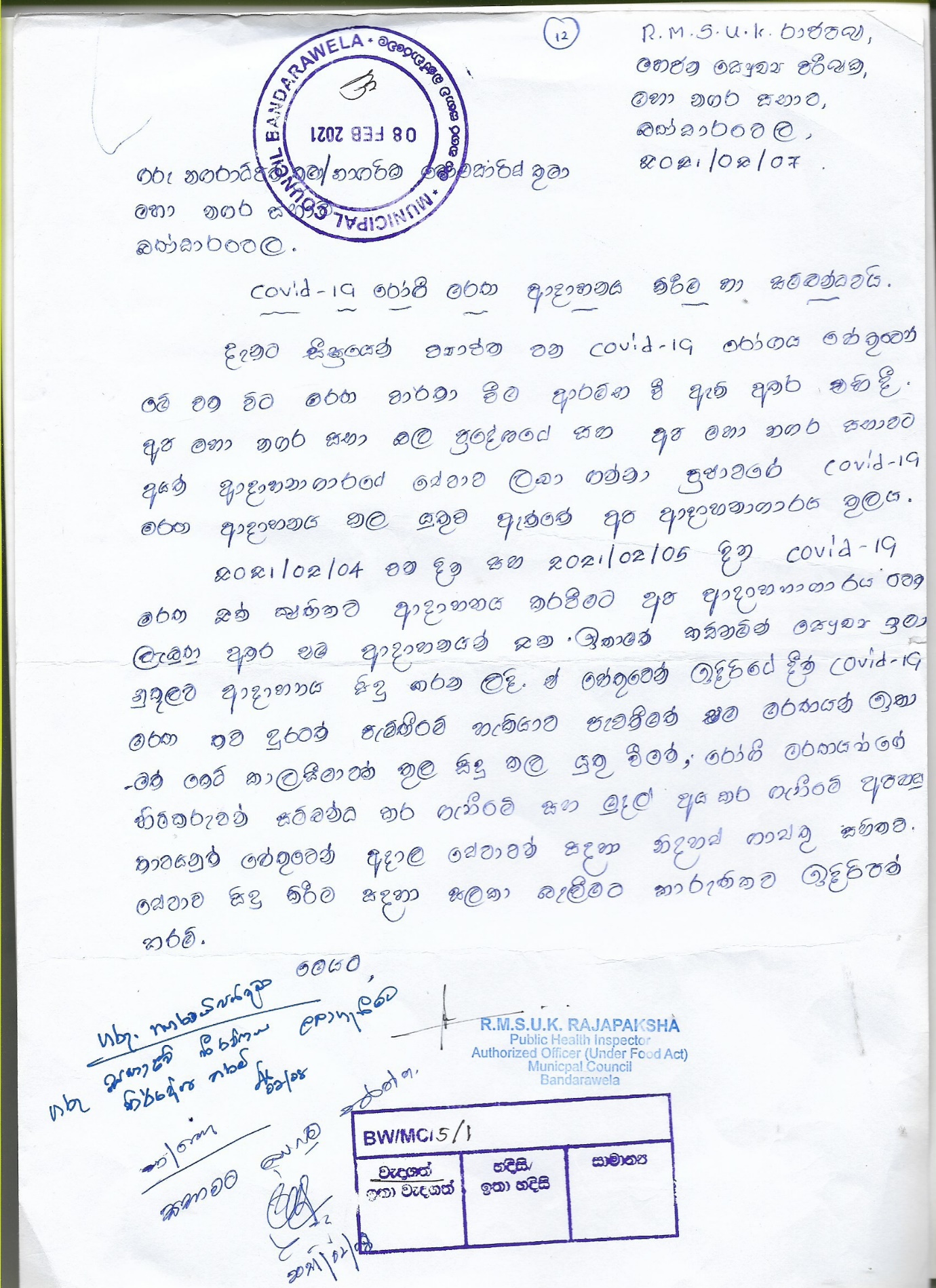 ගරු නගරාධිපති ජනක නිශාන්ත රත්නායක මහතා -මම හිතන්නේ පසුගිය දිනවල මරණ දෙකක් සිදුවුනා.ඒ අවස්ථාවේදි  ඒ මරණ දෙක දියතලාව රෝහලෙන් ක්ෂණිකව ලගම තියෙන ආදාහනාගාරයට ගෙනෙන නිසා අපේ ආදාහනාගාරය ඒ සදහා  අපිට දෙන්න වෙනවා. ඒ වෙලාවේදි අපිට මුදල් අයකර ගත නොහැකි තත්ත්වයක් තියෙනවා.සමහර විට පවුලේ කට්ටිය සම්බන්ධ කරගන්න බැහැ.නීතී රීති අනුව  ඉතා ඉක්මනින් ඒ කටයුත්ත කරන්න ඕනි නිසා මම හිතන්නේ මේ වගේ  අවස්ථාවකදි  අපි එය නොමිලේ ලබාදීම සුදුසුයි කියලා හිතනවා. හේතුව අපිට පුද්ගලයෝ හොයාගන්න බැහැ. සමහර අවස්ථාවලදි දියතලාවේ සිදුවෙච්ච මරණය මෙහෙට ගේන කොට පවුලේ කට්ටිය සම්බන්ධ කරගන්න බැරි අවස්ථාවක් තිබ්බේ. ඒ නිසා මේ වගේ අවස්ථාවකදි  ඒ කටයුත්ත නොමිලේ  කරදීම සුදුසුයි කියලා  මම සභාවට යෝජනා කරනවා. ඉදිරියේදි covid  මරණයක්  ආදාහනය කරන්න ගියොත්  එය නොමිලේ ලබාදීම සුදුසුයි කියලා මම සභාවට යෝජනා කරනවා. ඔබලාගේ එකගතාවය ලබා දෙන්න.ගරු නාගරික මන්ත්‍රී එච්.එම්.නවුෂාඩ් මහතා - ඇත්තටම ඔබතුමා කිව්වා වගේ පසුගිය දිනවල කොවිඩ් මරණ දෙකක් සිද්ධ වුනා.ඇත්තටම බණ්ඩාරවෙල ආදාහනාගාරයේ  තමයි ආදාහනය කරේ.  ඇත්තටම ඒ අවස්ථාවට ආදාහනය කරන්න ගෙනාව කෙනාගේ ඥාතින් හොයාගන්න බැරිවුනා. සමහර විට ඒ අයට ඒ වෙලාවේ මුදල් අපහසුතා තියෙනවා.මම මේ වෙලාවේ අවස්ථාවක් කර ගන්නවා ඇත්තටම ගරු අගමැති මහින්ද රාජපක්ෂ මැතිතුමා ඊයේ  ප්‍රකාශයක් කරා  කොවිඩ් හැදිලා මිය යන  මරණ භූමදානය කිරිමට අවසර ලබා දුන්නා. ඒ සම්බන්ධව ස්තූතිය  පුදකරමින් ඔබතුමාගේ යෝජනාව ස්ථිර කරමින් මා නිහඩ වෙනවා. ගරු නගරාධිපති ජනක නිශාන්ත රත්නායක මහතා -  ඒ අනුව  කොවිඩ් මරණ සදහා ආදාහනාගාරය නොමිලේ ලබා දීමට කටයුතු කරමු.ගරු නාගරික මන්ත්‍රී  අනුර ජයසිංහ වත්තුහේවා මහතා -  මම හිතන්නේ කොවිඩ්  වලින් මිය යන කට්ටිය ආදාහනය කරන්න කියලා සෞඛ්‍ය බලධාරින්ගේ නිර්දේශය ලබා දිය යුතුයි.මම හිතන්නේ  අපිට කලින් කොළඹ දිස්ත්‍රික්කයේ , ගම්පහ දිස්ත්‍රික්කයේ . කල්තර දිස්ත්‍රික්කයේ මේ ව්‍යසනය තිබ්බා.මම හිතන්නේ නගරාධිපතිතුමනි,  යම්කිසි ක්‍රමවේදයක් තිබ්බා පළාත් පාලන ආයතන වලට. ඒ පලාත් පාලන ආයතන වල විෂය පථය යටතේ  යම් කිසි නියෝගයක් සහ එක්කෝ  චක්‍රලේඛණයක් යනාදි වශයෙන් නීතියක් ඇති.මම හිතන්නේ මේ ගැන ඔබතුමා හොයලා බලන්න. නිළධාරි ඉන්නවා. නිළධාරිනුත් හොයලා බලලා ඒ අනුව කටයුතු කරමු.අපි මම හිතන්නේ අපි නොමිලේ ලබාදීමට කටයුතු කිරිම එච්චර මේකක් වෙන්නේ නැහැ. මම හිතන්නේ නවුෂාඩ් මන්ත්‍රීතුමා කිව්වා වගේ දැන් ඉදිරියේදි මහින්ද රාජපක්ෂ  අගමැතිතුමා  ඊයේ අනුමැතිය දෙනවා කියලා කිව්වාට මම හිතන්නේ සෞඛ්‍ය බලධාරින් ඕකට අනුමැතිය දෙන එකක් නැහැ.ඉදිරියේදි අපිට යම් යම් ප්‍රශ්න එයි. ගරු නගරාධිපති ජනක නිශාන්ත රත්නායක මහතා -එහෙම ගැටලුවක් නැහැ.මට නියෝගයක් එනවා	මරණය ආදාහනය කරන්න කියලා.ඒ නීතිය පැත්ත ගත්තහමගරු නාගරික මන්ත්‍රී අනුර ජයසිංහ වත්තුහේවා මහතා - ඔබතුමා යෝජනාවක් කරා.අපි  නොමිලේ ලබාදෙමු කියලා. නොමිලේ ලබාදීමේ කටයුත්ත රජය යම්කිසි තීන්දුවක් අරන්  තියෙනවා නම් ඒ අනුව ක්‍රියාත්මක වෙන්න කියලා මම යෝජනා කරනවා. ගරු නගරාධිපති ජනක නිශාන්ත රත්නායක මහතා - එවැනි අවස්ථාවල් එකක් දෙකක්නේ එන්නේගරු නාගරික මන්ත්‍රී ඒ.එල්.බන්දුල කරුණාරත්න මහතා - ඔය කියන විදිහට ඉදිරියට එනවානේගරු නගරාධිපති ජනක නිශාන්ත රත්නායක මහතා - අපි ඒ විදිහට කරමු.ඉහත ලිපිය සම්බන්ධයෙන්  ගරු නගරාධිපති ජනක නිශාන්ත රත්නායක මහතා,ගරු නාගරික මන්ත්‍රීවරුන් වන එච්.එම්.නවුෂාඩ් මහතා,අනුර  ජයසිංහ වත්තුහේවා මහතා,ඒ.එල්.බන්දුල කරුණාරත්න මහතා, මේ සම්බන්ධයෙන් අදහස් ප්‍රකාශකරන ලදි. ඒ අනුව වර්තමානයේ මතුව ඇති කොව්ඩ් - 19  වසංගතය හේතුවෙන් මිය යන පුද්ගලයින්ගේ මෘත දේහයන් සෞඛ්‍ය බළධාරින්ගේ නිර්දේශය මත බණ්ඩාරවෙල මහා නගර සභාවේ ආදාහනාගාරයේ ආදාහනය කිරිම සදහා නියම කර  තිබෙන්නේ නම් මියගිය පවුල් වල ඥාතින්ට හා මියගිය  අයට ගෞරවයක් ලෙස බණ්ඩාරවෙල මහා නගර සභාවේ මහජන සේවාවක් ලෙස ආදාහනාගාර ගාස්තු අයකිරිමකින් තොරව ලබාදීම සුදුසු බවට මෙදින සභාවේ සිටි නියෝජ්‍ය නගරාධිපති එච්.එම්.මිත්‍රපාල හීන්කෙන්ද මහතා ඇතුලු නාගරික මන්ත්‍රීවරුන් වන එච්.එම්.නවුෂාඩ් මහතා, ඒ.එල්.බන්දුල කරුණාරත්න මහතා ,ප්‍රියන්ත ලීලසේන කරුණාරත්න මහතා, පාලිත නිහාල් රූපසිංහ මහතා,එච්.ඒ.ගාමිණි සරත්චන්ද්‍ර මහතා,රුවන් අමිල කුමාර මහතා,මුදිතා ඒකනායක මහත්මිය, අනුර ජයසිංහ වත්තුහේවා මහතා, එල්.ඩබ්ලිව්.ලක්ෂ්මන් විජේසිරි මහතා, අඩෛයිකප්පන් ගනේෂන් මහතා, ,පී.පී.දේවිකා ලසන්ති මහත්මිය.එම්.එම්.උදයංගනි මාරසිංහ මහත්මිය ඩි.එම්.ඥාණවති මහත්මිය, විසින් එකගතාවය ප්‍රකාශ කරන ලදි. බණ්ඩාරවෙල මහා නගර සභාවට අයත් ආදාහනාගාරයේ දුම් කවුලුව සම්බන්ධයෙන් ගරු නාගරික මන්ත්‍රිනි උදයංගනි මාරසිංහ මහත්මිය විසින් ඉදිරිපත් කර ඇති පහත සදහන් ලිපිය ගරු නගරාධිපතිතුමා විසින් සභාව හමුවේ තබන ලදි.ගරු නගරාධිපති ජනක නිශාන්ත රත්නායක මහතා -  මේ සම්බන්ධයෙන් අපිට මෙතැන  සාකච්ඡා කරන්න බැහැ.හේතුව ඒ නිර්මාණය එක්ක තාක්ෂණික උපදෙස් ලබාගෙන තමයි කටයුතු කරන්න වෙන්නේ.මම හිතන්නේ මේ සම්බන්ධව අපේ  අදාල අංශ වලින් බලලා ඉදිරියේදි මේකට ගන්න ඕනි ක්‍රියා මාර්ගය සාකච්ඡා කරමු.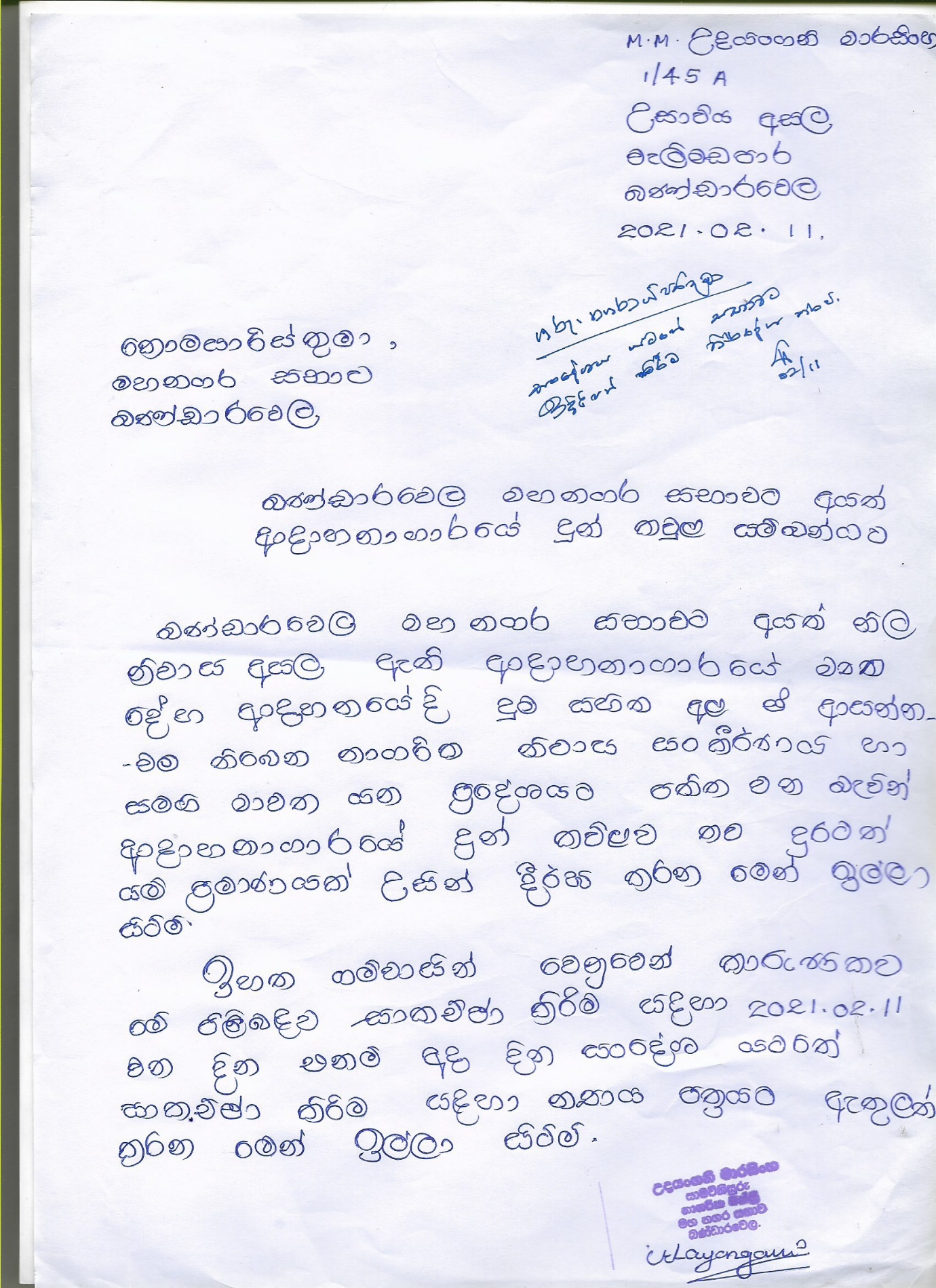 ගරු නාගරික මන්ත්‍රී අඩෛයිකප්පන් ගනේෂන් මහතා - ගරු නගරාධිපතිතුමා මට මේ සම්බන්ධයෙන් පොඩ්ඩක් කතා කරන්න තියෙනවා.ගරු නගරාධිපති ජනක නිශාන්ත රත්නායක මහතා -  ගරු මන්ත්‍රීතුමා මේක ගැන අපිට මෙතැන සාකච්ඡා කරන්න බැහැ.හේතුව මේකේ තාක්ෂණික ප්‍රශ්ණයක් තියෙනවානේ.මේකේ උස ප්‍රමාණය පිළිබදව තාක්ෂණික ප්‍රශ්ණයක් තියෙනවා. තාක්ෂණික විදිහට කොච්චර ප්‍රමාණයකින් දුම යන්න ඕනිද කියන එක ඒක අපිට කතා කරන්න බැහැ.ගරු නාගරික මන්ත්‍රී අඩෛයිකප්පන් ගනේෂන් මහතා - ඇත්ත වශයෙන්ම නගරාධිපතිතුමා ඔතැන යම්කිසි දෙයක් වෙනවානේ.ඉස්සර මරණ ආවට ප්‍රශ්ණයක් නැහැ.දැන් කොවිඩ් මරණ එනවානේ එතැන කට්ටිය පොඩ්ඩක් බයවෙලා ඉන්නවා.ප්‍රශ්ණ ඇතිවෙයි කියලා.ඒක නිසා ඔබතුමාගේ අවධානය යොමුකර සුදුසු වැඩ පිළිවෙලක්  කරානම් හොදයි කියලා තමයි මම කියන්නේ. ගරු නාගරික මන්ත්‍රීනි උදයංගනි මාරසිංහ මහත්මිය විසින් ලබා දී තිබු ඉහත සදහන් ලිපිය සම්බන්ධයෙන්  ගරු නගරාධිපති ජනක නිශාන්ත රත්නායක මහතා ගරු නාගරික මන්ත්‍රී අඩෛයිකප්පන් ගනේෂන් මහතා විසින් අදහස් ප්‍රකාශ කරන ලදි. මෙම ඉදිකිරිම අනුමත සැලැස්මක් මත ඉදිකරන ලද්දක් බැවින්, එහි යම් වෙනසක් නැවත සිදු කරන්නේ නම් ඒ සම්බන්ධයෙන්  තාක්ෂණික උපදෙස් ලබාගෙන ඉදිරි කටයුතු කිරිමට සිදුවන  බැව් ගරු නගරාධිපති ජනක නිශාන්ත රත්නායක මහතා විසින් සභාව වෙත ප්‍රකාශ කරන ලදි.4. යථා පරිදි කල්දී ඇති ප්‍රශ්ණ - මෙදින සභාව වෙත ඉදිරිපත් කිරිම පිණිස යථා පරිදි කල් දී ඇති ප්‍රශ්ණ  කිසිවක් නොවුනි.5. යථා පරිදි කල් දී ඇති යෝජනා - මෙදින සභාව වෙත ඉදිරිපත් කිරිම පිණිස යථා පරිදි කල් දී ඇති යෝජනා  කිසිවක් නොවුනි.06 .	ගරු නගරාධිපතිවරයා විසින් ගරු සභාව වෙත ඉදිරිපත් කරනු ලබන ලැබීම් සහ ගෙවීම් පිළීබඳ මාසික ප්‍රකාශ , වැඩ පිළිබඳ ප්‍රගති වාර්තා, සහ සභාව විසින් නියම කරනු ලබන වෙනත් ලියකියවිලි සභාව වෙත ඉදිරිපත් කිරීම.6- 1	ස්ථාවර කමිටු වාර්තා  මහා සභාවේ දැනගැනිම සඳහා ඉදිරිපත් කිරීම.6-Ι-Ι  2021.01.29. දින  පැවති මුදල් හා නීති සම්පාදනය පිළිබඳ ස්ථාවර කමිටු රැස්වීමේ වාර්තාව 6-Ι-ΙΙ 2021.01.29 දින පැවති සෞඛ්‍යය හා පාරිසරික සංරක්ෂණය  පිළිබද ස්ථාවර කමිටු  රැස්වීමේ වාර්තාව 6-Ι-ΙΙΙ 2021.01.29  දින පැවති කර්මාන්ත හා ඉදිකිරිම්  පිළිබද ස්ථාවර කමිටු රැස්වීමේ වාර්තාව6-Ι-Ι  2021.01.29. දින  පැවති මුදල් හා නීති සම්පාදනය පිළිබඳ ස්ථාවර කමිටු රැස්වීමේ වාර්තාව ගරු නගරාධිපති ජනක නිශාන්ත රත්නායක මහතා - 2021.01.29 දින පැවති මුදල් හා නීතී සම්පාදනය පිළිබද ස්ථාවර කමිටු වාර්තාව සභාවේ දැන ගැනිම පිණිස ඉදිරිපත් කරලා තියෙනවා.එහි මොනවත් තියෙනවාද?ගරු නාගරික මන්ත්‍රී එල්.ඩබ්ලිව්.ලක්ෂ්මන් විජේසිරි මහතා -  සුභ උදෑසනක් නගරාධිපතිතුමා,මුදල් කමිටුවේ නවක සාමාජිකයෙක් විදිහට මම එදා මුදල් කමිටුවට සහභාගි වුනා.මුදල් කමිටුව තුළ ඔබතුමාලා මෙතෙක් කරගෙන ආපු වැඩ පිළිවෙල තුල යම් කිසි කාරණා පිළිබදව මම අසතුටට පත්වෙනවා.විශේෂයෙන් මුදල් කමිටුව විසින් ගනු ලබන ගෙවීම් පිළිබද  තීරණ මම හිතනවා මාස දෙක තුනකට කලින් ගෙවලා මුදල් කමිටුවට එනවා මුදල ගෙවන්න අනුමැතිය දෙන්න.නමුත් 1-8 යටතේ  මේ කර්මාන්ත සියල්ලම කලින් මාසවල ගෙවලා තියෙනවා.එදා  පැහැදිලිව ඉල්ලුවා  නාගරික ඉංජිනේරුතුමාගේ වාර්තාව, කාර්මික නිළධාරි වාර්තාව නෑ නමුත් ගෙවලා තියෙනවා. සභිකයෝ විදිහට ඔබතුමා ඇතුලු අපි පත්වුනාම වගකීමක් තියෙනවා මේ බිල්පත් ගෙවීමේදි නාගරික ඉංජිනේරුතුමාගේ වැඩ වාර්තාව බලන්න.මොකද ඔබතුමා අපි කරන්නේ දේශපාලනය. නමුත් නිළධාරින් ..... අපි අවුරුදු 4 ½ ක් 05 ක් ඉදලා යයි. නමුත් නිළධාරින් අවුරුදු 55 – 60 වෙනකම් මේ ගොල්ලෝ පැන්ෂන්  ගන්නකම් මේ ආයතන වල සහ ඊට ඉහල ආයතන වල ඉන්න ඕනි.ප්‍රශ්ණය තියෙන්නේ  මේක අපි නොදැක මේක අපිට අනුමත කරන්න බැහැ. මොකද මම ඒ වෙලාවේ ඇහැව්වාම කිව්වා   ආවරණ අනුමැතිය යටතේ ගෙවන්න කීවා කියලා. මම අහන්නේ ඔබතුමාගෙන් මම නොදන්න කාරණයක් ආවරණ අනුමැතිය යටතේ ගෙවන්නේ කොහොමද?ගරු නගරාධිපති ජනක නිශාන්ත රත්නායක මහතා - බලය පැවරීම යටතේගරු නාගරික මන්ත්‍රී එල්.ඩබ්ලිව්.ලක්ෂ්මන් විජේසිරි මහතා - බලය පැවරිම මහා නගර සභා ආඥා පණතේ  කියලා තියෙනවා බණ්ඩාරවෙල මහා නගර සභාව කියන්නේ ලිඛිත නීතියකින් බලය පවරන මහා නගර සභාවක්, ආයතනයක්. කොච්චර අපි කෑ ගැහැව්වත් මේ ලිඛිත නීතීයේ තියෙන නීතිය එක්ක තමයි යන්න වෙන්නේ. මේ ලිඛිත නීතියේ 28 වගන්තියේ කියලා තියෙනවා නගරාධිපතිතුමා ˝ මුදල් පිළිබද ස්ථාවර කමිටුව විසින කලින් සලකා බලා මහා සභාවට වාර්තා කරන තෙක්, මහා නගර සභාවක් විසින් කිසිම මුදල්  පිළිබද කරුණක් සම්බන්ධයෙන් අවසාන වශයෙන් ක්‍රියා නොකල යුතුයි˝ නමුත්  ඔබතුමා අපි මුදල් කමිටුවේ සාකච්ඡා කරලා මුදල් කමිටුව තීරණය කරනවා ඊළග මහා සභාව එනකම් ආවරණ අනුමැතියට යටත්ව ගෙවන්න. මේ අතුරු ව්‍යවස්ථාවේ හෝ  කිසිම තැනක කියලා නැහැ. මුදල් කමිටුවට කලින් ආවරන අනුමැතියට යටත්ව ගෙවන්න කියලා. නමුත් මුදල් කමිටුවේ අපි ගන්නා  තීරණ ඊළග සභාවට එනකම් මුදල් කමිටුව අනුමැතිය දුන්නාට පස්සේ ගෙවන්න ඒක අපි දන්නවා. නමුත් ප්‍රශ්ණය තියෙන්නේ නගරාධිපතිතුමා කලින් මාසවල ගෙවලා ඒවා දැන්  ඔබතුමාලා අවුරුදු 2 ½ තුළ ඔබතුමාලාගේම මුදල් කමිටු සාමාජිකයෝ හිටිය නිසා ඔබතුමා මේක  ඔබතුමාගේ විශ්වාසය මත  පදනම් කරගෙන  මේක ගෙවාගෙන ගියා.නමුත් මුදල් කමිටුවේ  සාමාජිකයෙක් විදිහට මමත් ගනේෂ් මන්ත්‍රීතුමාත් සහභාගි වෙන නිසා  අපිට මේක නීත්‍යානුකූලව ගෙවන්න වෙනවා. මට තියෙන්නේ නගරාධිපතිතුමා  එක ගෙයයි. කාමර දෙකයි  කුස්සියයි සාලයයි මට තියෙන්නේ.මට ගෙවන්න සල්ලි නැහැ.මම මේකට සම්පුර්ණ විරුද්ධ වෙනවා. මේ යන වැඩ  පිළිවෙල පිළිබද විශේෂයෙන්  මේක කොමසාරිස්තුමා, නාගරික ලේකම් විශේෂයෙන් ගණකාධිකාරිතුමා වගකියන්න ඕනි.ප්‍රශ්නයක් මොකද ඔබතුමා යම් කිසි නියෝගයක් දෙන එක හරි. ඔබතුමාලා ඉන්නේ ජනතාව සතුටු කරන්න.නිළධාරින් ඉන්නේ ජනතාව සතුටු කරන්න නෙවෙයි. නිළධාරින් ඉන්නේ මේ ආයතනය  පවත්වාගෙන යන්න. ඒ ගොල්ලෝ දැන ගන්න ඕනි. අපි අවුරුදු 4 ½ ක්  5 ක් ඉදලා යයි.ඊළගට තව කවුරු හරි එයි.යම් කිසි ප්‍රශ්ණයක් උන දවසට අපිට එයි. නිළධාරින්ටත් එනවා. ඒ ගොල්ලන්ගේ තනතුරු වලටත් වග කියන්න වෙනවා.ඒ හින්දා මීට පස්සේ මේ මුදල් කමිටුවට මමත් මගේ  සහෝදර මන්ත්‍රීතුමාත්  සහභාගි වෙනවා.මුදල් කමිටුවට එන සියලුම දේවල් අනුමත කරන්නේ අදාල ලේඛණ ඉදිරිපත් කරන්න කියලා ඉල්ලනවා. ඒ වගේම නගරාධිපතිතුමා 1-3  යටතේ, නෑ නෑ 1-3 නෙවෙයි. 1-6 යටතේ  මහජන සෞඛ්‍ය පරික්ෂකතුමා ලිපියක්  ඉදිරිපත් කරලා තිබ්බා  කමිටුවට සෞඛ්‍ය අංශයේ සේවකයින්ට පැය 50 ක් දක්වා වැඩ කරන්න කියලා. ඒ වෙලාවේම තීරණයක් ගත්තා බන්දුල මන්ත්‍රීතුමාත් හිටියා. මේ කර්මාන්ත අංශයේ කට්ටියටත් පොදුවේ දෙන්න කියලා. මේකේ ඒක ලියවිලා නැහැ.ඔබතුමාත් ඒකෙදි පිලිගත්තා බන්දු මන්ත්‍රීතුමා, නියෝජ්‍ය නගරාධිපතිතුමා  හිටියා.ඒ වෙලවේ අපි කමිටුවේ තීරණයක් ගත්තා  සෞඛ්‍ය අංශයේ අයට  පැය 50 ක් දෙනවා නම් කර්මාන්ත අංශයේ  මේ හා සමානව වැඩ කරන නිළධාරින්ට මේ පැය 50 දෙන්න කියලා. අපි එදා තීරණයක් ගත්තා.ඒ වගේම නගරාධිපතිතුමා  කර්මාන්ත කමිටුව මට එදා  පෑනෙන්  ලියලා දුන්නේ Ajenda  එක.කර්මාන්ත කමිටුවයි,සෞඛ්‍යය කමිටුවයි එදා මුදල් කමිටුවට ඇවිල්ලා තිබුනේ නැහැ අපිට සාකච්ඡා කරන්න. සභාවට අපි යනකොට අපි දන්නේ නැහැ මේ ගොල්ලෝ මොනවාද අනුමත කරලා තියෙන්නේ කියලා.කර්මාන්ත කමිටුවේ අනුමැතිය  අරන් තියෙන්නේ නිර්දේශයන් දාන්න ඕනි. කර්මාන්ත කමිටුවේ සාකච්ඡා කරලා දාන්න ඕනි. අනුමැතියට සභාවට දාලා අනුමැතිය ගන්න ඕනි.නමුත් කර්මාන්ත කමිටුවේ මම දැක්කා අනුමත කරලා තියෙනවා. ගරු නියෝජ්‍ය නගරාධිපති එච්.එම්.මිත්‍රපාල හීන්කෙන්ද මහතා - ගරු මන්ත්‍රීතුමා,පැයකට කලින් තමයි මේ කමිටු දෙක පැවැත්වුනේ.ගරු නාගරික මන්ත්‍රී එල්.ඩබ්ලිව්.ලක්ෂ්මන් විජේසිරි මහතා - මම දැක්කා. ඒකහරි .ඒක අපි දන්නවා.නමුත් නගරාධිපතිතුමා වෙලා තියෙන්නේ මහා  නගර සභාවේ වගකිව යුතු කමිටු  තමයි අපේ කමිටු තුන. ඕන තරම් කමිටු පත්කරගන්න පුලුවන්.කොළඹ මහා නගර සභාවේ වගේ අපිට කමිටු ඕන තරම් පත්කරගන්න පුලුවන්.අපි දුවන්නේ කමිටු තුනකින්. මේ තීරණ අවසාන වශයෙන් සලකා බලන්න තියෙන්නේ  මුදල් කමිටුවට.මුදල් කමිටුවට අනිවාර්යයෙන් එන්න ඕනි.මේ ගැන සාකච්ඡා කරන්න ඕනි.උදාහරණයක් ඔබතුමාගේ අර නිළ රථයේ වාර සේවාව කරන්න ඕනි.අනිවාර්යයෙන්ම මේකට දාලා වාර සේවාව කරන්න ඕනි.මුදල් කමිටුවට එන්නේ ගාන විතරයි.අලුත් වැඩියා කිරිමට  රුපියල්  පනස් හය දාහයි.වාර සේවාවට අනුහත් දාහයි.දැන්  ඒක ගරු නගරාධිපතිවරයාගේ නිළ රථය නිසා ඒක සානුකම්පිතව නෙවෙයි ඒක අපේ වගකීම දෙන එක. අපි පස්දෙනාගේ වගකීම තමයි ඒක බලන එක. බලලා එපැයි අනුමත කරන්න. නිළධාරින්ගේ නෙවෙයි වගකීම. මුදල් කමිටුවේදි ඔබතුමා ගන්න තීරණය අපි  සාමාජිකයෝ හැටියට ගන්න තීරණය තමයි මේක ගෙවන්න කියලා. මීට පස්සේ නගරාධිපතිතුමා යම් කිසි දෙයක් ඕනෑම ගෙවීමක් මුදල් කමිටුවේ ආවරණ අනුමැතිය හොයලා බලලා ගෙවන්න.ඔබතුමා ඕන තීරණයක් මුදල් කමිටුව තියලා ඉවර වුනාට පස්සේ  ගෙවන්න.හැබැයි මුදල් කමිටුවට යම් කිසි  ඒවා එනවා නම්  කලින් ගෙවලා අනුමත කරන්න ඒක සදාචාරාත්මක නැහැ.නීත්‍යානුකූල නැහැ.ගරු නාගරික මන්ත්‍රී අනුර ජයසිංහ වත්තුහේවා මහතා - නීත්‍යානුකූල නැහැ.ගරු නගරාධිපති ජනක නිශාන්ත රත්නායක මහතා - එහෙම කියන්න ඔබතුමාලාට අයිතියක් නැහැ.ගරු නාගරික මන්ත්‍රී එල්.ඩබ්ලිව්.ලක්ෂ්මන් විජේසිරි මහතා - මුදල් කමිටුවේ සාමාජිකයෙක් හැටියට මට අයිතියක් තියෙනවා දැන් කියන්න.ගරු නගරාධිපති ජනක නිශාන්ත රත්නායක මහතා - මහා නගර සභා ආඥා පණතේ ......ගරු නාගරික මන්ත්‍රී එල්.ඩබ්ලිව්.ලක්ෂ්මන් විජේසිරි මහතා - කොතනද තියෙන්නේ කියලා ඔබතුමා කියන්නකෝගරු නගරාධිපති ජනක නිශාන්ත රත්නායක මහතා - බලතල පැවරීම් වලදිගරු නාගරික මන්ත්‍රී එල්.ඩබ්ලිව්.ලක්ෂ්මන් විජේසිරි මහතා - බලතල පවරන්න පුලුවන් නගරාධිපතිතුමාගරු නගරාධිපති ජනක නිශාන්ත රත්නායක මහතා - යම් කමිටුවකට මහා නගර සභා ආඥා පණතේ 188 වගන්තියේ (ඇ) වගන්තිය ප්‍රකාරව.....ගරු නාගරික මන්ත්‍රී එල්.ඩබ්ලිව්.ලක්ෂ්මන් විජේසිරි මහතා - නගරාධිපතිතුමා මහා නගර සභා ආඥා පණතේ 28 වගන්තිය ප්‍රකාරව..... 28 වගන්තියේ කියන්නේගරු නගරාධිපති ජනක නිශාන්ත රත්නායක මහතා - නෑ නෑ 28 නෙවෙයි.ගරු නාගරික මන්ත්‍රී එල්.ඩබ්ලිව්.ලක්ෂ්මන් විජේසිරි මහතා -ආඥා පණත කියවන්න 28 කියන්නේ කමිටු පිහිටුවීම.ගරු නගරාධිපති ජනක නිශාන්ත රත්නායක මහතා - ඔබතුමා කමිටු සම්බන්ධයෙන්නේ ඔය කතා කරන්නේ . මහා නගර සභාවේ පලවෙනි බජට් එක තියෙනවා.බජට් එකේ කාරණා සම්බන්ධයෙන් සභා සම්මතියකින්  බජට් එක සම්මත වුනාට පස්සේ ඒවා වැය කිරිමේ බලය මහා නගර සභාව සතුයි.ඊළගට කමිටු 03 ක්  පිහිටුවන්න කියලා තියෙනවා.මුදල් සම්බන්ධයෙන් යම් කමිටුවක බලය ඔබතුමා මුදල් කමිටුවේ බලතල ප්‍රකාරව මුදල් කමිටුවට බලය දීලා තියෙනවා කටයුතු කරන්න.ඊලගට නාගරික කොමසාරිස්තුමාටත්, මටත්, නියෝජ්‍ය නගරාධිපතිතුමාටත්, සභාවේ අනික් නිළධාරින් සියලු දෙනාටත් එය පවරලා තියෙනවා සභාවේ එකගතාවය මත.එතකොට බලය පැවරීම තුල මේ .. බලතල පැවරීම තුළ  ලක්ෂයට වැඩි වියදම්,ලක්ෂ 05 ට වැඩි වියදම්, ලක්ෂ 10 ට වැඩි වියදම් ලක්ෂ 50 ට අඩු ප්‍රාග්ධන වියදම් දැරිමේ  බලය  ඔබතුමාලා ගැන විශ්වාසයක් තියලා සභාව සහ මුදල් කමිටුවේ සිටින සාමාජිකයින් ගැන විශ්වාසය තියලා ඔවුන්  එය අනුමත කරාවියැයි  අපේක්ෂා කරමින් මුදල් කමිටුවේ ආවරණ අනුමැතියට යටත්ව  ගෙවීම් කරන්න කියලා මම මිනිට් කරනවා. ඒ කියන්නේ මට විශ්වාසයක් තියෙනවා කමිටුවේ ඉන්න සාමාජිකයින්  අපිට  නගර සභාවේ ගරු මන්ත්‍රීතුමා  උදාහරණය මගේ වාහනය. මගේ වාහනය  කම්පැනි එකෙන් විතරයි හදන්න පුලුවන්.මගේ වාහනය එහෙට යනකොට  චෙක් එක ගියේ නැත්නම්  කම්පැනි එක ඇතුළටවත් ගන්නේ නැහැ.එතකොට කමිටුව මට රැස්කරන්න බැහැ මගේ වාහනය හදන්න.එතකොට මට අයිතියක් තියෙනවා සහ මට බලය පවරලා  තියෙනවා සභාවෙන් මුදල් ගෙවීම සම්බන්ධයෙන් ආවරණ අනුමැතිය යටතේ ගෙවන්න.ඔබතුමා මුදල් කමිටුවට යනකොට බිල ඉදිරිපත් කරන්න ඕනි කමිටුවට.එහෙම නැතුව මම ඒකයි කීවේ කමිටුවේ ඡන්ද විමසීමක් කරලා ඔබතුමාලා එකගද? නැත්ද? එකගතාවය මේ මන්ත්‍රීවරුන්ගේ කියලා ලියන්න කියන්නේ එකේ ඉන්න  සාමාජික අයගෙන් එතැන ඡන්ද විමසීමක් කරලා කැමති අය කැමති නැති අය වෙනම ලියනවා. ඉන් අනතුරුව සභාවේ දැන ගැනිම සදහා එවන්න කියලා කමයි කියන්නේ. මහා නගර සභා ආඥා පණතේ 188(ඈ) වගන්තිය, වීථි, මංමාවත්,පොදු කාණු,ලයිට්, වීථි ආලෝකය, මේවා සදහා කෙලින්ම කියලා තියෙනවා  සභාවේ අනුමැතිය  ගන්න ඕනි නැහැ කියලා. ඒ 188 න් ගෙවීම් කිරිම  සම්බන්ධයෙන් සභාව අනුමත කල යුතු දේවල් තියෙනවා.සභාව අනුමත  නොකල යුතු දේවල් තියෙනවා. එතකොට මහා නගර සභා ආඥා පණතේ 252 අධිකාරියෙන් කෙලින්ම කියනවා වීථි මංමාවත්  ආලෝකය සුභ සාධන කටයුතු සදහා මුදල්  වැය කරන්න කියලා එතකොට මට  සභාව එනකම් ඉන්න ඕනි නැහැ. පාරක් හැදිලා මුදල් ගෙවන්න හිටියොත් මහා නගර සභාවේ මාසික මහා සභා තියෙන්නේ  12 යි. එහෙනම් අවුරුද්දේම ටික පළවෙනි මුදල් කමිටුවට දාලා අනුමත කර ගන්න ඕනි.එහෙම කරන්න බැහැ.හෙට උදේට කාණු සුද්ධ කරන්න ඕනි.ඒවාට අවශ්‍ය වන පරිදි තමයි බලය පවරලා තියෙන්නේ ඒ ඒ  අවශ්‍යතා අනුව.ගරු නාගරික මන්ත්‍රී අනුර ජයසිංහ වත්තුහේවා මහතා - මාසේකට එක කමිටුවක් රැස්වෙන්න කියලා නැහැ.ගරු නාගරික මන්ත්‍රී එල්.ඩබ්ලිව්.ලක්ෂ්මන් විජේසිරි මහතා - ඔබතුමාට දෝෂාරෝපණ කරනවා නෙවෙයි.අවුරුදු 4 ½ තුළ අපි ඔක්කොම රැකෙන්න ඕනි. ඒකයි අපි කියන්නේ.ඔබතුමා මේක සාධාරණිකරණය කරගෙන යනවා.මේකේ පැහැදිලිව කියලා තියෙනවා නියෝගය.කොමසාරිස්තුමා මේක කියවලා බලන්න මේකේ පැහැදිලිවම තියෙන්නේ මාතෘකාව මුදල් පිළිබද  කරුණු සලකා බලන කමිටුව.ඉතින් මේකේ තමයි  මුදල් පිලිබදව තීරණය කරන්නේ.මේ කමිටුව තීරණය කරාට පස්සේ ඔබතුමාට පුලුවන් විශේෂ සභා 10 ක් නෙවෙයි 20 ක් කැදවන්න.ඔබතුමාට කමිටු කැදවන්න පුලුවන් ඕනි තරම්. ඒක තමයි නීත්‍යානුකූලභාවය .නගරාධිපතිතුමා සමහර විට කර්මාන්තයකට ගෙවිමක් කරාම  නාගරික ඉංජිනේරු කියනවා මේක අවුල් ගෙවන්න එපා කියලා.ගරු නගරාධිපති ජනක නිශාන්ත රත්නායක මහතා - එහෙම ගෙවන්නේ නැහැ නගරාධිපතිතුමාගරු නාගරික මන්ත්‍රී එල්.ඩබ්ලිව්.ලක්ෂ්මන් විජේසිරි මහතා - එහෙම ගෙවන්නේ නැහැ කිව්වාට ගෙවලා තියෙනවා. නමුත්  ප්‍රශ්ණය තියෙන්නේ  ඔබතුමා ගෙවලා  අපිට අනුමැතියට එනවා මුදල් කමිටුවට. මුදල් කමිටුවේ  අපි ඒක දැකකෙත් නැහැ.නාගරික ඉංජිනේරු නිර්දේශය නැහැ.වැඩ වාර්තාව නැහැ.කාර්මික නිළධාරින් කියලා නැහැ මේක ගෙවන්න සුදුසුයි කියලා.ඔබතුමා කිව්වාට තැන්පතු මුදල කීයද කියලා දන්නේ නැහැ. ඒ කිසි දෙයක් දන්නේ නැතුව මුදල් ගෙවලා තියෙනවා. මොනවා හරි අවුලක් වෙලා ඔඩිට් එකෙන් ඇවිල්ලා බලලා ඔඩිට් එකෙන් කියනවා මේක වැරදියි කියලා.කවුද අපහසුතාවයට පත්වෙන්නේ.ඔබතුමා නිර්දේශය දුන්නා. අපි හයදෙනයි ගෙවපු එකවුන්ටන් මහත්තයයි, කොමසාරිස්තුමයි ඔක්කොම අමාරුවේ වැටෙනවා.ඒකයි මම කියන්නේ මේ ක්‍රමවේදය ඔබතුමා කමිටු කැදවන්න ඕනි තරම්.ඔබතුමාට තොගපොල බිලක් ගෙවන්න තියෙනවා  නම් ඔබතුමා කමිටු කැදවන්න.කමිටු කැදවලා කියන්න මෙන්න මේක නිසා කැදෙව්වේ කියලා.අපි ඒකට උදව්  කරනවා.නමුත් ඇහැට  නොදැක යම්කිසි වැඩ වාර්තාවක් හෝ බිලකට අපිට අනුමැතිය දෙන්න බැහැ නගරාධිපතිතුමා. ඒකේ අවුලක් තියෙනවා. ඒක නිසා  ඒ ක්‍රමවේදය හදාගන්න ඒකයි අපි කියන්නේ.ගරු නගරාධිපති ජනක නිශාන්ත රත්නායක මහතා - හරි, හරිගරු නාගරික මන්ත්‍රී අඩෛයිකප්පන් ගනේෂන් මහතා -  ( ගරු නාගරික මන්ත්‍රී අඩෛයිකප්පන් ගනේෂන් මහතා විසින්  ඉංග්‍රිසි බසින් සභාව අමතන ලදි)Hon.Municipal Council Member Mr.Adaikapapan Ganeshan :- As the same point Honourable Mayor, on the first meeting 29th of January 2021, I participated the finance and the regulation committee meeting, that’s did well done. But I noticed there’s not submitted for the Health and Service Committee report and the Works Committee report before the Financial Committee meeting, why because I’m saying first of all we have to finalize, we want to finalize and the Finance Committee wants to finalize the payment and the everythings of the council. So this is very wrong Honourable Mayor,in future before the Financial meeting ,submit all the other two committee meeting reports. That is good for us. That’s why our honourable member also saying, this is the problem.so we are newly came to the 29th January meeting.so this is the financial problem. I’ve seen, so in future you must correct that also,and also the other problem......සිංහල පරිවර්ථනය - 	ගරු නාගරික මන්ත්‍රී අඩෙයිකප්පන් ගනේෂන් මහතා- ඒ කරුණම තමයි ගරු නගරාධිපතිතුමනි, 2021 ජනවාරි මස 29 වැනිදා පැවති පළමු මුදල් හා නීතිසම්පාදන කමිටු රැස්වීමට මමත් සහභාගී වුනා. ඒක හොඳට පැවතුනා.නමුත් මා දැක්ක දෙයක් තමයි, එතන සෞඛ්‍ය  හා  පාරිසරික සංරක්ෂණය පිළිබඳ කමිටු රැස්වීම් වාර්තාව සහ කර්මාන්ත කමිටු වාර්තාව මුදල් කමිටුවට කලින් දීලා තිබුනේ නැහැ. මම මේක කියන්නේ ඇයි කිව්වොත්,මුලින්ම අපි තහවුරු කරන්න ඕනි, ගෙවීම් සියල්ලම සභාවට  දාන්න කලින්. ඒ නිසා මේක වැරදි දෙයක් ගරු නගරාධිපතිතුමනි, ඉදිරියේදි මුදල් කමිටුවට කලින් අනිත් කමිටු දෙකේ වාර්තාව ඉදිරිපත් කරන්න. ඒක අපිට හොඳයි.ඒක තමයි අපේ ගරු මන්ත්‍රීතුමාත් කියන්නේ. මේක තමයි ප්‍රශ්ණය.ඒ නිසා අපි ජනවාරි මස 29 වෙනිදා තමයි පළවෙනියටම  රැස්වීමට ආවේ. ඒ නිසා මේක තමයි ප්‍රශ්ණය. මම දැක්ක. අනාගතයේදී ඔබතුමා මේක නිවැරදි කරන්න. ඒ සමඟ අනිත් ප්‍රශ්ණය......(ගරු නාගරික මන්ත්‍රී අඩෛයිකප්පන් ගනේෂන් මහතා සිංහල බසින් සභාව අමතන ලදි)ගරු නාගරික මන්ත්‍රී අඩෛයිකප්පන් ගනේෂන් මහතා - අපේ  ගණකාධිකාරිතුමා  හොද යෝජනාවක් ගෙනල්ලා තියෙනවා.1-4  යටතේ  ඒක හරි හොදයි. ඇත්තටම අපේ Accounts  වල  සමහර ගෙවීම් කරන්න මුදල් තියෙනවා. අපිට ගෙවන්න එතකොට.....   				(සභාවේ ඝෝෂාව)ගරු නාගරික මන්ත්‍රී අඩෛයිකප්පන් ගනේෂන් මහතා - මම නගරාධිපතිතුමාට කියන්නේ Accountant  මහත්තයා හොද දෙයක් ගෙනාවා නම්  ඒක කියන්න ඕනි.ඔබතුමා පොඩ්ඩක්  ඉන්න රජයේ බැංකුවක මේ ගිණුම් තියෙන නිසා Savings Account එකක් ඇරලා තියා ගන්න. Savings Account එක Automatically එනවා ගෙවීම් කරන්න.එතකොට  Savings Account එකේ අපිට නොදැනි අවුරුද්දකට ලොකු ගාණක Interest එකක් දෙනවා.සභාවට ලොකු ආදායමක් එනවා. ඒ දේ කියන්න තමයි ගරු මන්ත්‍රීතුමා මම මෙතැන කතා කරේ.                                                             ( සභාවේ ඝෝෂාව)ගරු නාගරික මන්ත්‍රී අඩෛයිකප්පන් ගනේෂන් මහතා - යම් නිළධාරියෙක් මෙතනට මොනවා හරි  ඉදිරිපත් කරාම ඒ දේ අපි අගය කරන්න ඕනි.නිළධාරියෙක් හැටියට  නිළධාරියෙක් හොද වැඩක් කරපුවහම ඒ ගැන අපි කතා කරන්න ඕනි. අදහස් ප්‍රකාශ කරන්න දෙන්න.                                                    ( සභාවේ ඝෝෂාව)ගරු නාගරික මන්ත්‍රී අඩෛයිකප්පන් ගනේෂන් මහතා - එදා නගරාධිපතිතුමා හිටියේ  නැති නිසා මම කියන්නේ.                                                   ( සභාවේ ඝෝෂාව)ගරු නගරාධිපති ජනක නිශාන්ත රත්නායක මහතා - ඒක හරි ඒ ගැන  On call එනවා.ගරු නාගරික මන්ත්‍රී අඩෛයිකප්පන් ගනේෂන් මහතා - ඒක කරුණාකරලා හදන්න නගරාධිපතිතුමා  සභාවට ආදායමක් එනවා. ගරු නාගරික මන්ත්‍රී අනුර ජයසිංහ වත්තුහේවා මහතා - මට අවස්ථාවක් දෙන්න නගරාධිපතිතුමා මුදල් කමිටුවේ 1-3 යටතේ  නාගරික කොමසාරිස්තුමාට නිළ නිවාසයක් ලබාදීම සමිබන්ධව ඉදිරිපත් කරලා තියෙනවා.ඇත්තටම මගේ විරුද්ධත්වයක් නැහැ ඒ කියන්නේ නගරාධිපතිතුමා මේකේ තියෙනවා නගර සභා මුදලින් රු 30,000.00 ක මුදලක් ගෙවන්න කියලා.නගරාධිපතිතුමා යම්කිසි දෙයක් මුදල් රෙගුලාසි  යටතේ කුළියට ගන්නවා නම් බද්ධට ගන්නවා නම් ටෙන්ඩර්  පටිපාටිය හැටියට තමයි ගන්නේ.මෙහි සදහන් වෙලා නැහැ කමිටු වාර්තාවේ ටෙන්ඩර්  කරලා විවෘත ටෙන්ඩර්පත් කැදවලා.....ගරු නගරාධිපති ජනක නිශාන්ත රත්නායක මහතා -  මිළ ගණන් කැදවලාගරු නාගරික මන්ත්‍රී අනුර ජයසිංහ වත්තුහේවා මහතා - ටෙන්ඩර්පත් කැදවලා බණ්ඩාරවෙල මහා නගර සභාවේ  නාගරික කොමසාරිස් නිළ නිවාසය සදහා කුලියට නිවසක් ලබා ගැනිම සදහා ටෙන්ඩර්පත් කියලා ඔය පිළිබදව  මට අත්දැකිමක් තියෙනවා නගරාධිපතිතුමා.මම ලංකා විදුලිබල මණ්ඩලයේ සංචාරක නිවාසය මගේ ගාව තියෙනවා.ඒක ටෙන්ඩර්පත් කැදවලා විවෘත ටෙන්ඩර්පත් කැදවලා ගරු නගරාධිපතිතුමා ඒකේ කටයුත්ත ඒ ආකාරයෙන් කරන්න ඕනි කියන එක මම ප්‍රකාශ කරනවා.ඒක මේකට අන්තර්ගත විය යුතුයි. අපේ නාගරික මන්ත්‍රී  ලක්ෂ්මන් විජේසිරි මන්ත්‍රීතුමා ප්‍රකාශ කරන ලද ඒ අදහස් වලට මගේ සම්පූර්ණ නිර්දේශ මම එතුමාට ලබා දෙනවා.මම එතුමා එක්ක එනගතාවය පළ කරනවා.මුදල් කමිටුවේ  මේ ගෙවීම් පිළිබද  මගේ විරුද්ධත්වය ප්‍රකාශ කරනවා.අපිට ඒ වගකීම ගන්න බැහැ මම විරුද්ධ වෙනවා.ගරු නාගරික මන්ත්‍රී එල්.ඩබ්ලිව්.ලක්ෂ්මන් විජේසිරි මහතා -  ගරු නගරාධිපතිතුමා, අපිට මාසේකට සැරයයි සභාව  තියෙන්නේ. සභාවට අපි මොනවා හරි සභා සම්මත කරාම  සභා වාර්තාවට එන්න ඕනි.සමහර දේවල් නාගරික කොමසාරිස්තුමාගෙන් මම ඇහැව්වාම  කියනවා කොමසාරිස්තුමාට බලයක් නැහැලු දාන්න.ගරු නගරාධිපති ජනක නිශාන්ත රත්නායක මහතා -  සමහර දේවල් දැන ගතයුතු සහ නොමැති දේවල් තියෙනවා.මම කැමති නම් දානවා.නැත්නම්  නොදා ඉන්නවා.රීති වල තියෙන දෙයක් ඔබතුමාලා දෙනවා නම්  හරි රටේ තියෙන දේවල්  ගෙනල්ලා .......ගරු නාගරික මන්ත්‍රී එල්.ඩබ්ලිව්.ලක්ෂ්මන් විජේසිරි මහතා - ඒවා දාන්න බැහැ ගරු නගරාධිපති ජනක නිශාන්ත රත්නායක මහතා -  පණතට අදාලව දෙනවා නම් නීතීයට අදාලව දෙනවා නම්  මම ඒක දානවා.                                       ( සභාවේ ඝෝෂාව)ගරු නාගරික මන්ත්‍රී අනුර ජයසිංහ වත්තුහේවා මහතා - ලක්ෂ්මන් මන්ත්‍රීතුමා කියන්නේ ඒක නෙවෙයි අපි සභාවේ කතා කරපු දේවල්ගරු නාගරික මන්ත්‍රී එල්.ඩබ්ලිව්.ලක්ෂ්මන් විජේසිරි මහතා - කොමසාරිස්තුමාටවත්, නාගරික ලේකම්තුමාටවත් මන්ත්‍රීවරයෙක් ඇහැව්වාම කියන්න බැහැ ඒක දාන්න බැහැ  කියලා.ඒ ගොල්ලන්ට බලයක් නැහැ. ඔබතුමාට බලය තියෙන්නේ මන්ත්‍රීවරුන්ට බලය තියෙන්නේ සභාවේ කතා  කරපුවා ගැන ඒකයි අපි කියන්නේ. ගරු නාගරික මන්ත්‍රී අනුර ජයසිංහ වත්තුහේවා මහතා - මේ උත්තරිතර සභාවේ.....ගරු නාගරික මන්ත්‍රී එල්.ඩබ්ලිව්.ලක්ෂ්මන් විජේසිරි මහතා - අපි කතා කරන එක අපිට කවදා හරි බලන්න නැත්නම් ඒක කතා කරන එකේ තේරුමක් නැහැනේ.ඒකයි අපි කියන්නේ. අපි කියපු දේවල් මේකේ තියෙන්න ඕනි.දාන්න බෑ කියලා කියන්න බැහැ.ගරු නාගරික මන්ත්‍රී අනුර ජයසිංහ වත්තුහේවා මහතා - දාන්න බැහැ කියන්න බැහැ නගරාධිපතිතුමා.අපි විරුද්ධත්වය ප්‍රකාශ කරනවා. 2021.01.29 දින පැවති මුදල් හා නීතී සම්පාදනය පිළිබද ස්ථාවර කමිටු වාර්තාව සභාවේ දැනගැනිම පිණිස ඉදිරිපත් කරන ලදුව, මෙම වාර්තාවේ 1-8 වැඩ අවසන් බිල්පත් ගෙවීම 1-6  සහ මහා නගර සභාවේ සෞඛ්‍ය අංශයේ සේවකයින් සදහා අතිකාල පැය 50 ක් ගෙවිම  හා කමිටු වාර්තා මුදල් කමිටුවට ඉදිරිපත් කිරිම සම්බන්ධයෙන් ගරු නාගරික මන්ත්‍රී එල්.ඩබ්ලිව්.ලක්ෂ්මන් විජේසිරි මහතා විසින් කරුණු පැහැදිලි කරන ලදි. එසේම  කමිටු වාර්තා ඉදිරිපත් කිරිම  සහ 1-4 කාරණය සම්බන්ධයෙන් ගරු නාගරික මන්ත්‍රී අඩෛයිකප්පන් ගනේෂන් මහතා විසින්ද කරුණු පැහැදිලි කරන ලදි.එසේම 1-3 නාගරික කොමසාරිස්තුමාට නිළ නිවසක් ලබාදීම යන කාරණය  සම්බන්ධයෙන් ගරු නාගරික මන්ත්‍රී අනුර ජයසිංහ වත්තුහේවා මහතා විසින් අදහස් ප්‍රකාශ කරන ලදි. 6-Ι-ΙΙ 2021.01.29 දින පැවති සෞඛ්‍යය හා පාරිසරික සංරක්ෂණය  පිළිබද ස්ථාවර කමිටු  රැස්වීමේ වාර්තාව 2021.01.29 දින පැවති සෞඛ්‍යය හා පාරිසරික සංරක්ෂණය  පිළිබද ස්ථාවර කමිටු  රැස්වීමේ වාර්තාව  සභාවේ දැන ගැනිම පිණිස ඉදිරිපත් කරන ලදි.ගරු නාගරික මන්ත්‍රි පි.පි.දේවිකා ලසන්ති මහත්මිය - නගරාධිපතිතුමනි කොවිඩ් ප්‍රශ්ණයත් එක්ක තොගපොල විශබීජහරණය කරන්න කියලා ඉල්ලීමක් කරනවා. මේ වනවිට තාම කිසිම  විෂබීජහරණයක් කරලා නැහැ.ගරු නගරාධිපති ජනක නිශාන්ත රත්නායක මහතා - ඒක කරලා තියෙන්නේ ගරු  මන්ත්‍රීතුමිය. ඔබතුමිය දන්නේ නැති වුනාට  හැම සදුදා දිනකම විශබීජහරණ කටයුතු කරනවා. ගිය  සතියේත් බණ්ඩාරවෙල තොගපොළ විශබීජහරණය කරා.ගරු නාගරික මන්ත්‍රි පි.පි.දේවිකා ලසන්ති මහත්මිය - මම හිටියා .මම call  කරා. ඔබතුමා ගත්තේ නැහැ.ගරු නගරාධිපති ජනක නිශාන්ත රත්නායක මහතා - මම ඔබතුමියගේ call Answer කරන්නේ නැහැ.ගරු නාගරික මන්ත්‍රි පි.පි.දේවිකා ලසන්ති මහත්මිය -  මම නම් එතැන විශබීජහරනය කරනවා දැක්කේ නැහැ. අහසින් වැටෙන්න ඇති(සභාවේ ඝෝෂාව)ගරු නාගරික මන්ත්‍රි පි.පි.දේවිකා ලසන්ති මහත්මිය -  මේක සෞඛ්‍ය ගැටලුවක්.මේක හොයලා බලන්න.නවුෂාඩ් මන්ත්‍රීතුමා  විතරයි නිකං හරි එතැනට ගියේ.6-Ι-ΙΙΙ 2021.01.29  දින පැවති කර්මාන්ත හා ඉදිකිරිම්  පිළිබද ස්ථාවර කමිටු රැස්වීමේ වාර්තාව2021.01.29  දින පැවති කර්මාන්ත හා ඉදිකිරිම්  පිළිබද ස්ථාවර කමිටු රැස්වීමේ වාර්තාව සභාවේ දැන ගැනිම සදහා ඉදිරිපත් කරන ලදි. ගරු නාගරික මන්ත්‍රී අනුර ජයසිංහ වත්තුහේවා මහතා -   නගරාධිපතිතුමනි, මට කර්මාන්ත  කමිටුවට එදා සහභාගිවෙන්න බැරිවුනා.මගේ පෞද්ගලික හේතුවක් නිසා.මම කලින් යොදා ගත්ත වැඩක් නිසා.ඒ ගැන මම ඉදිරියේදි කටයුතු කරනවා.මම ඔබතුමාගෙන් ඉතාමත් ගෞරවයෙන් ඉල්ලා සිටිනවා මේ සභාවේ මන්ත්‍රීවරු හැටියට අපිට කතා කරන්න අවස්ථාව දෙන්න මේ කරුණු  කාරණා පිලිබද කතා කරන්න  ඉඩ දෙන්න කරුණාකරලා.ගරු නගරාධිපති ජනක නිශාන්ත රත්නායක මහතා - එහෙම වුනාම සභා රීතීවලට යන්නේ නැහැ.ඔබතුමාලා කරුණු කතා කරනවා නම් මම මුල ඉදලා කියලා තියෙනවා කර්මාන්ත කමිටුවට සහභාගි වෙලා කර්මාන්ත කමිටුවේ ප්‍රශ්ණයක් තියෙනවා නම් කර්මාන්ත  කමිටුවේ කතා කරන්න.ඔබතුමාට .......ගරු නාගරික මන්ත්‍රී අනුර ජයසිංහ වත්තුහේවා මහතා -  මම කියන්නේ ..............ගරු නගරාධිපති ජනක නිශාන්ත රත්නායක මහතා -මුදල් කමිටුවේ ප්‍රශ්ණයක් තියෙනවා නම් ගරු මන්ත්‍රීතුමා අපිට කමිටුවක් තියලා .....ගරු නාගරික මන්ත්‍රී අනුර ජයසිංහ වත්තුහේවා මහතා -  මම කියන්නේ ගරු නගරාධිපති ජනක නිශාන්ත රත්නායක මහතා -ඔබතුමාට නගරයේ ප්‍රශ්ණයක් තියෙනවා නම් ඔබතුමා .....ගරු නාගරික මන්ත්‍රී අනුර ජයසිංහ වත්තුහේවා මහතා -  ඔබතුමා  මම කියන එක අහන්නකෝගරු නගරාධිපති ජනක නිශාන්ත රත්නායක මහතා -ඔබතුමා .....ගරු නාගරික මන්ත්‍රී අනුර ජයසිංහ වත්තුහේවා මහතා -  මම මේ මන්ත්‍රීවරු සියලු දෙනා වෙනුවෙන් මම ඉල්ලීමක් කරන්නේ.කර්මාන්ත කමිටුවට මම ආවේ නැහැ.ඒක මම පිලිගන්නවා.මුදල් කමිටුව ගැන කතා කරන්න මෙතුමාට අයිතියක් තියෙනවා. දැන් ඔබතුමා කිව්වා ඉක්මනට ඉවර කරන්න ඕනි  යන්න ඕනි කියලා  නගරාධිපතිතුමනි එහෙම කරන්න එපා.සභාව දවසට සමහර සභා හවස් වෙනකම් තියෙනවා. ඒක නිසා.......ගරු නගරාධිපති ජනක නිශාන්ත රත්නායක මහතා -කමිටු තිබ්බ නිසා ..........ගරු නාගරික මන්ත්‍රී අනුර ජයසිංහ වත්තුහේවා මහතා -  එදා කමිටුවේ දේවල් තමයි කතා කරන්නේ. සභාවේ පොදු දේවල් .මගේ පෞද්ගලික  දෙයක් ගැන නෙවෙයි.ඒක නිසා මේ මන්ත්‍රීවරුන්ට/මන්ත්‍රීතුමියන්ලාට කතා කරන්න ඉඩ දෙන්න.ඔබතුමා අහගෙන ඉන්න.අහගෙන ඉදලා මොනවා හරි වැරැද්දක් තියෙනවා නම් ඒක පෙන්නලා දෙන්න.ඔබතුමා මේක  තමයි කරන්න ඕනි කියලා පෙන්නලා දෙන්න. වාඩිවෙන්න කතා කරන්න එපා. එහෙම කරන්න එපා නගරාධිපතිතුමා යහපත් දෙයක් ඔබතුමාලට තමයි සිද්ධ වෙන්නේ වැරදි නිවැරදි කර ගන්න ඕනි. ඒකයි අපි ඔබතුමාලාගෙන් ඉල්ලීමක් කරේ එහෙම කියන්න. දැන් මේකයි වැඩේ තියෙන්නේ. මේ පැත්තෙන් විතරයි කතා කරන්නේ අර පැත්තෙන් කතා කරන්නේ නැහැ. ගරු නගරාධිපති ජනක නිශාන්ත රත්නායක මහතා - ඒ පැත්තෙන් කතා කරන්න දෙයක් නැහැ.ගරු නාගරික මන්ත්‍රී අනුර ජයසිංහ වත්තුහේවා මහතා -  අපි දන්නවා අපි දන්නවා. කතා කරන්න දෙයක් නැහැ කියලා(සභාවේ ඝෝෂාව)ගරු නගරාධිපති ජනක නිශාන්ත රත්නායක මහතා - ඔබතුමා ඉදගන්න. කමිටු  තුනම සම්මතයි.ගරු නාගරික මන්ත්‍රී අනුර ජයසිංහ වත්තුහේවා මහතා -  කර්මාන්ත කමිටුව ගැන කතා කරන්න.ගරු නගරාධිපති ජනක නිශාන්ත රත්නායක මහතා -  කතා කරන්න..........(සභාවේ ඝෝෂාව)ගරු නාගරික මන්ත්‍රී අනුර ජයසිංහ වත්තුහේවා මහතා -  කර්මාන්ත කමිටුව ගැන මට කතා කරන්න තියෙනවා. කර්මාන්ත කමිටුවට මට සහභාගී වෙන්න බැරි වුනාට ඒකේ තියෙනවා 2 යටතේ තියෙනවා ශෂි කුමාර් මහතා විසින් අංක 46, 47 කඩ කාමර දෙක අතර බිත්තිය කඩා ඉවත් කිරීම. මේ කොයි බිත්තියද කඩා ඉවත් කරන්නේ. මේකේ තැනක් තියෙන්න එපැයි.ගරු නගරාධිපති ජනක නිශාන්ත රත්නායක මහතා -   ඒ ලිපියේ දාලානේ තියන්නේ.ගරු නාගරික මන්ත්‍රී අනුර ජයසිංහ වත්තුහේවා මහතා -   වාර්තා වල නැහැ. නගරාධිපතිතුමා ලිපියේ තිබුනාට හරියන්නේ නැහැ. මේ වගේ තියෙන්න ඕනි. ලියුමේ තිබ්බා. ඒකේ තිබ්බා මේකේ තිබ්බා කියලා හරියන්නේ නැහැ මොන බිත්තියද කඩලා තියෙන්නෙ කියලා  කියන්න ඕනිනේ. අංක 46, 47 කියලා නිදහස් වෙළඳ සංකීර්ණයද? එක්සත් වෙළඳ සංකීර්ණයදගරු නගරාධිපති ජනක නිශාන්ත රත්නායක මහතා -   ඒක කමිටුවේ කියලා තියෙනවා ගරු මන්ත්‍රීතුමා.ගරු නාගරික මන්ත්‍රී අනුර ජයසිංහ වත්තුහේවා මහතා -   ඒක තමයි මම කියන්නේ ඒක සඳහන් වෙලා නැහැ නගරාධිපතිතුමා. කමිටුවේ කියපුවා වාර්තාවේ තියෙන්න එපැයි. මෝඩ විදියට උත්තර දෙන්න එපා බුද්ධිමත් වෙන්න උගත් වෙන්න ඔයිට වැඩිය..... මෝඩයෙක් වෙන්න හදන්න එපා. මෝඩයෙක් වෙන්න හදන්න එපා. බූරුවෙක් වෙන්න හදන්න එපා. ගරු නාගරික මන්ත්‍රී එල්. ඩබ්ලිව්. ලක්ෂ්මන් විජේසිරි මහතා :- 188 වගන්තියේ කියලා තියෙන්නේ මහා නගර සභා අරමුදල් ගෙවීම් කිරීම සම්බන්ධ සභා අරමුදල ප්‍රයෝජනයට ගන්නේ කොහොමද කියලා තමයි. 188 වගන්තිය අනුව සභා අරමුදල ප්‍රයෝජනයට ගැනීමේදී 28 වගන්තිය අනුව ක්‍රියා කරන්න ඕනි කියලා තමයි කියන්නේ.ගරු නාගරික මන්ත්‍රී මොහොමඩ් නවුෂාඩ්   මහතා :- ගරු නගරාධිපතිතුමාට ඔබතුමා කතා කරන්න ඉගෙන ගන්න.ගරු නාගරික මන්ත්‍රී අනුර ජයසිංහ වත්තුහේවා මහතා -   මම ඉල්ලලා අස් කර ගන්නවා. ගරු නාගරික මන්ත්‍රී මොහොමඩ් නවුෂාඩ්   මහතා :- මෙතන ඉන්නේ ගරු නගරාධිපතිතුමා.ගරු නාගරික මන්ත්‍රී අනුර ජයසිංහ වත්තුහේවා මහතා -   මගේ වේදනාවට මම කීවා නගරාධිපතිතුමා මම ඉල්ලා අස් කරගන්නවා. (සභාවේ ඝෝෂාව)ගරු නාගරික මන්ත්‍රී මොහොමඩ් නවුෂාඩ්   මහතා :- අපි දන්නවා...ගරු නගරාධිපති ජනක නිශාන්ත රත්නායක මහතා -   මන්ත්‍රීතුමා ඉදගන්න / ඔබතුමා ඉදගන්නගරු නාගරික මන්ත්‍රී එල්. ඩබ්ලිව්. ලක්ෂ්මන් විජේසිරි මහතා :- මෙයාලටත් ඉදගන්න කියන්න අපිට විතරක්(සභාවේ ඝෝෂාව)ගරු නාගරික මන්ත්‍රී අනුර ජයසිංහ වත්තුහේවා මහතා -සමාවෙන්න කියලා කිව්වානේ.කේන්තියට කතා කරා.ගරු නගරාධිපති ජනක නිශාන්ත රත්නායක මහතා -   එහෙම ඉතින් කේන්තියට...(සභාවේ ඝෝෂාව)ගරු නාගරික මන්ත්‍රී අනුර ජයසිංහ වත්තුහේවා මහතා -   හරි හරි මගේ කතාව නිසානේ මෙහෙම දෙයක් වුනේ. මම ඒ කතාව ඉල්ලා අස් කර ගන්නවා. මේ සභාවේ විතරක්  නෙවෙයි ගිය සභාවල ඔබතුමාගේ නායක නලින් සූරියගේ මහතාට භූතයා කිව්වා හොරා කිව්වා. ඔබතුමා සාක්ෂියට ඉන්නවා.ගරු නගරාධිපති ජනක නිශාන්ත රත්නායක මහතා -   හරි ඉතින් . අද ඔබතුමන්ලාට වෙලා තියෙන දේ ...ගරු නාගරික මන්ත්‍රී අනුර ජයසිංහ වත්තුහේවා මහතා -   ඒ කියපු කට්ටිය  ඉන්නවා. ඒ කියපු කට්ටිය ඉන්නවා. ගරු නාගරික මන්ත්‍රී මොහොමඩ් නවුෂාඩ්   මහතා :- මෙතුමා එකපාරක් විතරක් නෙවෙයි දෙපාරක් තුන්පාරක් කිව්වා.(සභාවේ ඝෝෂාව)ගරු නාගරික මන්ත්‍රී උදයංගනී මාරසිංහ   මහත්මිය :- මට.....(සභාවේ ඝෝෂාව)ගරු නාගරික මන්ත්‍රී උදයංගනී මාරසිංහ   මහත්මිය :- අදහස් ප්‍රකාශ කලද පැහැදිලි නැහැ.             (සභාවේ ඝෝෂාව)2021.01.29 දින පැවති කර්මාන්ත හා ඉදිකිරිම් පිළිබද ස්ථාවර කමිටු වාර්තාව සභාවේ දැනගැනිම පිණිස ඉදිරිපත් කරන ලදුව, මෙම වාර්තාවේ 2   කාරණය සම්බන්ධයෙන් ගරු නාගරික මන්ත්‍රී අනුර ජයසිංහ   වත්තුහේවා මහතා විසින් කරුණු පැහැදිලි කරන ලදි.6-2   2021.01.31  දිනට ලැබිම් ගෙවීම් වාර්තා ඉදිරිපත් කිරිම.                       (ගරු  නගරාධිපතිතුමා විසින් සභාව වෙත ඉදිරිපත් කරන ලදි.)ගරු නගරාධිපති ජනක නිශාන්ත රත්නායක මහතා :-  අදට නියමිත වැඩ කටයුතු නිමා කරනවා.ගරු නාගරික මන්ත්‍රී එල්. ඩබ්ලිව්. ලක්ෂ්මන් විජේසිරි මහතා :- නගරාධිපතිතුමා පොඩ්ඩක් ඉන්න වැදගත්ම දේ නගරාධිපතිතුමා 01/31 දිනට මුදල් ශේෂ වාර්තාව. ඔබතුමා අපිට ලබා දීලා තියෙනවාමම මේ සැරේ මුදල් ශේෂයෙන් තමයි මේක අහුවුනේ. 01/31 දිනට  බණ්ඩාරවෙල මහා නගර සභාවේ ඊලඟ මුදල් ශේෂය තමයි ඔබතුමා මේ ඉදිරිපත් කරන්නේ.සභාවේ දැන ගැනීම සඳහා.ගරු නගරාධිපති ජනක නිශාන්ත රත්නායක මහතා :-  මුදල් පොතේ ශේෂය ඔයගරු නාගරික මන්ත්‍රී එල්. ඩබ්ලිව්. ලක්ෂ්මන් විජේසිරි මහතා :- මුදල් පොතේ ශේෂය එතකොට මේකේ කර්මාන්ත වලට ගෙවීම් කොච්චර තියෙනවද? මේකේ ඒක ඉදිරිපත් කරලා නැහැ.මන්ත්‍රීවරු හැටියට අපි අනිවාර්යෙන්ම දැනගන්න ඕනි. ඒක නැහැ. අනික් කාරණාව ඔබතුමා නිවැරදි කරන්න යන්නේ ඔබතුමා මුදල් ශේෂය ඉදිරිපත් කරපු වෙලාවේ ඔබතුමාගේ ශේෂය තිබ්බේ 12,673,208.00 යි. 12/31 ට නමුත් ඔබතුමා මුදල් කමිටු වාර්තාවේ බිල් දෙකක් ගෙවන්න දාලා තිබ්බා. තුන්කෝටි අනුනව ලක්ෂයක්  හා එක්කෝටි අනූනව ලක්ෂයකුත් සභාවේ කියනවා සල්ලි තියෙන්නේ මෙච්චරයි කියලා. මම මේ ඔබතුමා නිවැරදි කරන්න යන්නේ ඔබතුමා නිවැරදි කරන්න යන්නේ. ඔබතුමා සභාවේ කියනවා මෙච්චර මුදලයි තියෙන්නේ කියලා. නමුත්  ඔබතුමා මුදල් කමිටුවේ ගෙවන්න දාලා තියෙනවා. තුන් කෝටි අනුනව ලක්ෂයකුයි. එක්කෝටි අනූනව ලක්ෂයකුයි. ඔබතුමා කියනවාගරු නගරාධිපති ජනක නිශාන්ත රත්නායක මහතා :-  හාරකෝටි.....ගරු නාගරික මන්ත්‍රී එල්. ඩබ්ලිව්. ලක්ෂ්මන් විජේසිරි මහතා :- ඒ නිසා තියෙන මුදල් ශේෂය නිවැරදිව ඉදිරිපත් කරන්න. කෝටි 10 ක් තියෙනවා නම් කෝටි 10 ට දාන්න. ඊට පස්සේ මුදල් කමිටුවෙන් ගෙවන්න ඔබතුමා නිවැරදි කරේ.ගරු නගරාධිපති ජනක නිශාන්ත රත්නායක මහතා :- සංවර්ධන ගිණුමේ සහ අනිකුත් ගිණුම් වලගරු නාගරික මන්ත්‍රී එල්. ඩබ්ලිව්. ලක්ෂ්මන් විජේසිරි මහතා :- ගිය සැරේ අහුවුනේ මට කතා කරන්න බැරි වුනා.ගරු නගරාධිපති ජනක නිශාන්ත රත්නායක මහතා :-  ගිය සැරේ ඒක මම  දැක්කා. නමුත් මෙතැන මුදල් ශේෂය මගේ අතේ තිබ්බ නිසා.ගරු නාගරික මන්ත්‍රී අඩෛයිකප්පන් ගනේෂන් මහතා:- ඒක නිවැරදි කරගන්න නගරාධිපතිතුමාගරු නගරාධිපති ජනක නිශාන්ත රත්නායක මහතා :-  ඒ සිදුවීම මම දැක්කා. ඒ වෙලාවේ ඒ amount එක මගේ අතට අරගෙන.......ගරු නාගරික මන්ත්‍රී එල්. ඩබ්ලිව්. ලක්ෂ්මන් විජේසිරි මහතා :- මහා සභාවේ ඔබතුමාලා අත ඉස්සුවා. අපි නම් අත ඉස්සුවේ නැහැ. ප්‍රශ්ණය තියෙන්නේ ඔඩිට් එක එනවා ඔහේ බලලා යනවා.කියලා වැඩකුත් නැහැ. නමුත් ඔබතුමා කියනවා එක් කෝටි ගානක් තියෙන්නේ කියලා මෙතැන 5 ½ ගෙවීම් කරලාතියෙනවා. ගරු නගරාධිපති ජනක නිශාන්ත රත්නායක මහතා - ඒ අනුව අද දිනට නියමිත කටයුතු මෙතෙකින් අවසන් වෙනවා.  අද දින මහා සභාවට පැමිණි ගරු නියෝජ්‍ය නගරාධිපතිතුමා ඇතුලු සියලුම ගරු මන්ත්‍රීවරුන්ටත්.නාගරික කොමසාරිස්තුමා,නාගරික ලේකම්තුමා  ඇතුලු කාර්ය මණ්ඩලයේ සියලුම දෙනාටමත් ස්තූතිවන්ත වෙමින් අද දින සභාවේ වැඩ කටයුතු නිමාවට පත්කරනවා. සියලුම දෙනාට ස්තූතියි. මෙදිනට නියමිත කටයුතු මෙතෙකින් අවසන් වුයෙන් පෙ.ව.10.40  ට මහා සභා රැස්වීමේ  කටයුතු නිමාවට පත්විය.	ජනක නිශාන්ත රත්නායක,	නගරාධිපති,	බණ්ඩාරවෙල මහා නගර සභාව2021 ක්වු පෙබරවාරි  මස 11 වන දින,බණ්ඩාරවෙල මහා නගර සභා රැස්වීම් ශාලාවේදිය.                  විස්තරයරු     .ශත2021.01.01. දිනට මුදල් පොත අනුව ශේෂය12,673,208.842021.01.31 දින දක්වා ලැබිම්16,327,212.512021.01.31  දිනට මුලු ලැබිම්29,000,421.35අඩුකලා - වැඩිපුර ලැබිම්          2000.002021.01.31 දින දක්වා ගෙවීම්   14769881.152021.01.31 දිනට මුදල් පොතට අනුව ශේෂය14,228,540.20